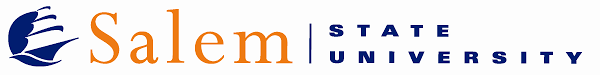 SALEM STATE UNIVERSITYCAREER SERVICESINTERDISCIPLINARY STUDIESMAJOR CAREER GUIDETABLE OF CONTENTSACADEMIC INFORMATION	3WHAT CAN I DO WITH MY MAJOR?	3PROFESSIONAL ASSOCIATIONS	4INFORMATIONAL INTERVIEWING	4JOB SHADOWING	4VOLUNTEERING	4ADDITIONAL RESOURCES	4FIVE IDEAS FOR YOUR INTERDISCIPLINARY STUDIES RESUME	5SAMPLE RESUME	6SAMPLE COVER LETTER	7SAMPLE COMPANY LIST	82ACADEMIC INFORMATIONFollow this link to the Salem State University Interdisciplinary Studies home page. Here you will find program information, degree options, course listings, concentration descriptions, events information and much more:  https://www.salemstate.edu/academics/college-arts-and-sciences/interdisciplinary-studiesFor Additional information about concentrations, check out the following links:American Studies: https://catalog.salemstate.edu/preview_program.php?catoid=38&poid=4457Interdisciplinary Studies: Self Designed: https://catalog.salemstate.edu/preview_program.php?catoid=38&poid=4465Peace and Conflict Studies: https://catalog.salemstate.edu/preview_program.php?catoid=38&poid=4531There are twelve minors in the Interdisciplinary Studies major to further enhance the writing, research, and analysis skills that are a foundation of the major. More information is available at:African-American Studies: https://catalog.salemstate.edu/preview_program.php?catoid=38&poid=4347American Studies: https://catalog.salemstate.edu/preview_program.php?catoid=38&poid=4348Asian Studies:  https://catalog.salemstate.edu/preview_program.php?catoid=38&poid=4362Eastern European & Russian Studies: https://catalog.salemstate.edu/preview_program.php?catoid=38&poid=4408Latin American & Latino Studies: https://catalog.salemstate.edu/preview_program.php?catoid=38&poid=4456Peace Studies: https://catalog.salemstate.edu/preview_program.php?catoid=38&poid=4481Legal  Studies: https://catalog.salemstate.edu/preview_program.php?catoid=38&poid=4490Religious Studies: https://catalog.salemstate.edu/preview_program.php?catoid=38&poid=4499Urban Studies: https://catalog.salemstate.edu/preview_program.php?catoid=38&poid=4522Women’s & Gender  Studies: https://catalog.salemstate.edu/preview_program.php?catoid=38&poid=4523WHAT CAN I DO WITH MY MAJOR?Are you an Interdisciplinary Studies major or considering the Interdisciplinary Studies major? Click on the “What   Can I Do With My Majo r?” link to find more resources in Interdisciplinary Studies on the Salem State University Career Services web site. By doing so, you can learn more about how to connect your major and concentration to your future career:American StudiesInterdisciplinary Studies: Self Designed Peace and Conflict/ Global International Studies3PROFESSIONAL ASSOCIATIONSAs in any profession, staying connected to professionals in your field is vital. Below are links to professional associations for professionals in the various concentrations within the major. Stay up to date with industry trends, connect with fellow professionals and utilize resources for job searching:All Concentrations:International Young Professionals ProgramsInterdisciplinary Studies: Self Designed Association for Interdisciplinary StudiesAmerican Studies: The American Studies AssociationPeace & Conflict Studies: International Association for Peace & Conflict Studies INFORMATIONAL INTERVIEWINGInformational interviewing is a method of gathering information about career options, industries and employers. It is an opportunity to learn about a particular job from someone already in the field. It is not a job interview, but it can help you learn about job opportunities and build your network for when the job search comes. This is an ideal chance to help you gain a more thorough understanding of a particular industry or job. It’s also a great way to determine “is this what I want to do?” and to learn about different paths others have taken to get where they are.JOB SHADOWINGAnother way to gain access and information to your industry of choice is by job shadowing. Job shadowing is an opportunity to follow a professional in your field for an agreed upon amount of time. Typically, job shadow experiences will last anywhere from one day to one week. Much like an informational interview, this is your opportunity to see firsthand a “day in the life” of a professional.VOLUNTEERINGVolunteering is another great way to learn about what to expect when working in your industry. Similar to a job shadow, you will be able to see a “day in the life” of a professional while also contributing some of your own skills or services. Volunteering can give you a chance to gain new expertise and help you narrow down your specific interests in the field. Follow the links below to help you identify current volunteer opportunities:  https://www.salemstate.edu/community/25143.php; http://volunteer.nsuw.org/ADDITIONAL RESOURCESThe Value of Interdisciplinary Studies from a Student’s Perspectivehttp://isd.hss.kennesaw.edu/alumni-friends/How to Stay Connected to the Interdisciplinary Studies Community at Salem Statehttps://www.facebook.com/Interdisciplinary-Studies-Department-at-Salem-State-UniversityOpportunities Abroad at Mannheim School of Humanities in Germanyhttp://www.uni-mannheim.de/io/english/incoming_exchange_students/index.html4IDEAS FOR YOUR INTERDISCIPLINARY STUDIES RESUME:Add in some “Relevant Courses” to help people from outside of your major understand the individual focus of your studies and the kind of classes you took while at Salem State.Consider listing some of your research, academic projects, or independent study courses so you can showcase your specific interests or expertise.Don’t forget to include volunteer activities or civic engagement, particularly those that are related to culture, natural resources, social justice, and local, national, or global partnerships.Study abroad experiences are a great way to illustrate multicultural competence, appreciation for diversity, and cultural experience.Consider including any leadership roles you have held, as these are a great way to demonstrate many of the skills important to an Interdisciplinary Studies major including: strong communication, cultural analysis, problem solving, exploring connections, and interpreting things from multiple perspectives. These leadership roles do not need to be in a professional setting. In fact, it can be even more valuable, at times, for a student to take on a leadership role within a student organization.Don’t forget, your resume should include the full degree name including concentration and minor if applicable. For a student with no concentration or minor, this would mean:Bachelor of Liberal Studies in Interdisciplinary StudiesUse key action words and phrases associated with the learning outcomes of your program including Core Principles. SynthesisLinking the Local and the GlobalSocial Justice, Diversity & Inclusion IntegrateTransformThink CreativelySolve Complex ProblemsIntegrate ideasAsk Critical Questions5SAMPLE RESUMEMARIA ESPECIALIZADA37 Loring Avenue, Salem, MA 01970 | m_especializada@salemstate.edu | 111-222-3333EDUCATIONSalem State University, Salem, MA	Bachelor of Liberal Studies in Interdisciplinary Studies			May 20XX		 Concentration: American Studies		Minor: Political ScienceRelated Coursework: Research Methods in Interdisciplinary Studies		Introduction to American Politics	U.S. History and Constitutional Government I		American IdentitiesIntroduction to Public Policy				Immigration and U.S. PoliticsA Global “America”, “America” and “Americans” in and of the WorldUniversity of Mannheim, Mannheim, Baden-Württemberg, Germany	September 20XX- January 20XXStudy AbroadACADEMIC PROJECTS & RESEARCHImmigration Policy & Acculturation (Independent Study)The Implications of Gender on Constitutional Interpretation (Independent Study)Fourth Grade Literacy Tutor (Service Learning)RELATED EXPERIENCECommunity Action Network of Salem, Salem, MA	September 20XX–May 20XXStaff AssociateIn support of diversity and inclusion, promote fundraising events to advocate for proactive policies for multilingual familiesSynthesize ideas to contributed to articles for office newsletters and pamphlets on topics such as low-income families, education in the community, and nutrition on a budgetSupport homeless or disenfranchised youth in the HOME Youth & Resource Center by organizing donations and providing education about the dangers of violence and gang activityEducate potential volunteers and donors about how to encourage resiliency in youthCIVIC ENGAGEMENTMASSPIRG, Boston, MA	June 20XX- January 20XXVolunteerUtilized my organizational and communication skills to coordinate and participate in phone-a-thons to support renewable energy sources in the stateCreated and distributed over 200 informational leaflets daily to advertise the importance of responsible energy consumption and respect for the environmentHAWC, Salem, MA	September 20XX-May 20XXVolunteer AdvocateResponded to emergency situations with urgency, contacting the proper authorities as neededProvided legal advocacy to survivors of domestic violence to obtain restraining ordersTranslated legal documents and provided administrative supportLEADERSHIP EXPERIENCEStudent Government Association: Treasurer (20XX-20XX), Vice President (20XX-20XX)Residence Hall Association: Executive Director (20XX-20XX), Member of Omega Zeta Epsilon, the Salem State University Chapter of the National Residence Hall Honorary (20XX)SKILLSComputer: Microsoft Word, Excel, PowerPoint, Google docs---Language: Spanish, French6SAMPLE COVER LETTERMARIA ESPECIALIZADA37 Loring Avenue, Salem, MA 01970 | m_especializada@salemstate.edu | 111-222-3333June 3, 20XX Kevin O’SheaMassachusetts Department of Energy Resources 100 Cambridge Street, Suite 1020,Boston, MA, 02114 Dear Mr. O’Shea:I am contacting you to express interest in the Green Communities Media Liaison position that was recently referred to me by Professor John LaVerde, who has mentored me and encouraged my passion for creating a more sustainable society. As my resume indicates, I recently held several positions where I exercised the same values and skills that are outlined in your position. I have completed my Bachelor’s Degree in Interdisciplinary Studies with a concentration in American Studies from Salem State University, which included coursework in American Identities, A Global “America”, “America” and “Americans” in and of the World, as well as Research Methods in Interdisciplinary Studies. I believe that my skills and experiences make me a qualified candidate for the Green Communities Media Liaison position.Your posting specified a need for someone with experience creating and distributing informational content. While working as a Staff Associate at the Community Action Network of Salem, I was able to contribute to informational resources and newsletters for community members. I was able to do the same in my role as a Volunteer through MASSPIRG, where I worked to spread the word about the importance of renewable energy sources and consumption. I was expected to be knowledgeable about the laws and policies associated with this topic and current initiatives in the state, including the Green Communities initiative. I identified strongly with this initiative as I began to notice the inefficiencies in my hometown’s energy use during semester breaks. In each of my roles, I was also able to demonstrate critical thinking and writing skills that will assist me with examining community grant applications in the department, as well as review press releases to ensure that they are in support of the image the department maintains.As a resource for the commonwealth, the department is responsible for serving its citizens in a variety of ways. Through the Green Communities Media Liaison position, I would be uniquely able to support local communities using the leadership and advocacy skills I have honed across each of my positions to align local goals with those of the commonwealth in support of a sustainable yet cost-effective energy future. I appreciate your time and look forward to talking with you further about the position of Green Communities Media Liaison. Thank you for your consideration.Sincerely,Maria Especializada7SAMPLE COMPANIESAMERICAN RED CROSSBOYS & GIRLS CLUB OF GREATER SALEM CAMBRIDGE RESEARCH INSTITUTE COMMUNITY ACTION NETWORK OF SALEMMASSACHUSETTS COLLABORATIVE LAW COUNCIL MASSACHUSETTS LEAGUE OF COMMUNITY HEALTH CENTERS NATIONAL ENVIRONMENTAL LAW CENTERNATIONAL INSTITUTE OF HEALTHNORTH SHORE CHAMBER OF COMMERCE NORTH SHORE MEDICAL CENTER PEABODY ESSEX MUSEUMSALEM HARBOR COMMUNITY DEVELOPMENT CORPORATIONSALEM MARITIME NATIONAL HISTORIC SITE SALEM THEATER COMPANYVETERAN’S HEALTH ADMINISTRATION8